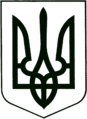 УКРАЇНА
МОГИЛІВ-ПОДІЛЬСЬКА МІСЬКА РАДА
ВІННИЦЬКОЇ ОБЛАСТІВИКОНАВЧИЙ КОМІТЕТ                                                           РІШЕННЯ №256Від 05.08.2022р.                                              м. Могилів-ПодільськийПро видачу дублікату свідоцтва про право власності на житло        Керуючись ст. 30 Закону України «Про місцеве самоврядування в Україні», ст.ст. 6, 8 Закону України «Про приватизацію державного житлового фонду», Положенням Державного комітету України по житлово-комунальному господарству від 15.09.1992 року №56 «Про порядок передачі квартир (будинків) у приватну власність громадян», у відповідності з роз’ясненням наданим в листі Державної реєстраційної служби України від 15.01.2013 року №12-06-15-13 «Щодо видачі дублікатів втрачених або зіпсованих документів», розглянувши заяву _______________ про видачу дублікату свідоцтва на житло від 02.08.2022 року №____________ - виконком міської ради ВИРІШИВ:	1. Оформити та видати заявнику дублікат свідоцтва про право власності на житло:	- на квартиру №____ по вул. ________, ____ у м. Могилеві-Подільському Вінницької області, видане на підставі розпорядження бюро по приватизації державного житлового фонду виконкому міської ради від 10.12.1999 року №______ – _________________________.	2. Головному спеціалісту з житлових питань відділу комунального майна управління житлово-комунального господарства міської ради Кушніру П.П. здійснити заходи, передбачені чинним законодавством.	3. Контроль за виконанням даного рішення покласти на заступника міського голови з питань діяльності виконавчих органів Слободянюка М.В..          Міський голова                                                     Геннадій ГЛУХМАНЮК